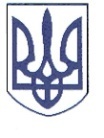 РЕШЕТИЛІВСЬКА МІСЬКА РАДА
ПОЛТАВСЬКОЇ ОБЛАСТІ(вісімнадцята позачергова сесія восьмого скликання)РІШЕННЯ26 січня 2022 року                                                                       	   № 997-18-VIIІПро прийняття в комунальну власність Решетилівської міської територіальної громади транспортних засобів та іншого майна	Керуючись законами України „Про місцеве самоврядування в Україні”, „Про передачу об’єктів права державної та комунальної власності”, враховуючи лист Полтавської районної державної адміністрації від 20.12.2021 № 01-28/5312, Решетилівська міська радаВИРІШИЛА:          1. Прийняти з 01 лютого 2022 року в комунальну власність Решетилівської міської територіальної громади в особі міської ради транспортні засоби та інше майно (згідно додатку).2. Делегувати в склад комісії з приймання - передачі:- Сивинську Інну Василівну – першого заступника міського голови  Решетилівської міської ради;- Зигаленка Віктора Івановича – головного спеціаліста відділу з юридичних питань та управління комунальним майном виконавчого комітету Решетилівської міської ради;- Білай Анжеліку Володимирівну – заступника начальника відділу бухгалтерського обліку, звітності та адміністративно-господарського забезпечення виконавчого комітету Решетилівської міської ради. 3. Після приймання-передачі майна відділу бухгалтерського обліку,  звітності та адміністративно-господарського забезпечення виконавчого комітету Решетилівської міської ради (Момот С.Г.)  внести відповідні зміни до бухгалтерського обліку.4. Контроль за виконання цього рішення покласти на постійну комісію з питань земельних відносин, екології, житлово-комунального господарства, архітектури, інфраструктури, комунальної власності та приватизації (Захарченко В. Г.).   Міський голова   		                                                            О.А. Дядюнова                                                                                  Додаток до рішення Решетилівської міської ради восьмого скликання26.01.2022 року № 997-18-VIIІ (18 позачергова сесія)Транспортні засоби та інше майно, що приймається в комунальну власність Решетилівської міської територіальної громади№ п/п             Назва              Кількість, (шт.)1.Автомобіль D Lanos       12.Автомобіль DA NIBIRA13.Автомобіль ВАЗ 2109914.Автошини 175-70 R-13224 B шинований Nordmacter25.Автомобільний комплет16.Автошини 175-70 R-13 BCЧЗ ROSAVA47.Автошини 175-70 R-13224 B шинований Nordmacter28.Аптечка19.Panasonic KXTG161 Ітелефон110.Panasonic КХ -TG251 Ітелефон111.Вогнегасник112.Вогнегасник113.Вогнегасник ВВ-2114.Вогнегасник ВВК-1,4115.Вогнегасник ВВК-1,4116.Вогнегасник ВП-2117.Вогнегасник ВП-21 18.Вогнегасник ОУ-2(ВВК 1,4)119.Джерело безперебійного живлення120.електроточило121.Засіб КЗІ Secure Toker122.Засіб КЗІ Secure Toker323.знак аварійної зупинки124.Каса-сейф125.Клавіатура до комп’ютера126.Клавіатура до комп’ютера127.Комутатор ЗСОМ128.кронштейн для вогнегасника129.Кронштейн до вогнегасника130.лічильник водяний131.маніпулятор миша132.Мишка SVEN RX 150133.Мишка безпроводна defender134.Мишка до комп’ютера135.Монітор LG 19436.Монітор LG 19М 35А137.решітка віконна138.решітка віконна139.сейф140.сейф141.сейф142.сейф143.сейф144.сейф145.сейф146.сейф147.сейф148.сейф149.сейф150.сейф151.сейф152.сейф153.сейф154.сейф155.сейф156.Сейф157.сейф158.сейф металевий159.сейф металевий160.сейф ЦО261.Стіл комп'ютерний ОВІ-ОІО162.стіл компютерний163.Стіл ОБ-1-017164.стілець iso665.стілець престиж166.столи аудиторні2067.Тедеф апар Panasonic КХ 1268.тиски169.трос буксировочний170.ШАФА КАРТОТЕЧНА171.шафа металева172.ящик металевий173.віконні грати174.друкарська машинка175.Комплект кабінет мебелі бух.176.Комплект кабінетної мебелі ( нач.)177.сейф178.БМФ принтер canon mf 3010179.екран 1,8х2,83 під180.Комп'ютер з комплект181.Комп'ютерний пристрій Vinga CS101B182.комплект до персон. комп183.комплект до персон. комп184.ксерокс кенон 1018185.МЕУНР186.Монітор Philips 170P7E187.монітор самсунг188.ноутбук Acer 2519189.ноутбук ASUS190.ноутбук Dell Inspirion  3552191.ноутбук Dell353192.ноутбук lenovo 110193.ноутбук тошіба194.персональний комп.(МИШКА, сис.блок, клавіатура,МОНІТОР)195.персональний комп'ютер196.Персональний компютер197.принтер198.принтер199.Принтер Kyocera ECOSYS p3045dn1100.Пристрій безперебійного живлення MGE Evolution1101.програмно апаратний комплекс1102.програмно апаратний комплекс1103.програмно апаратний комплекс1104.програмно апаратний комплекс1105.програмно апаратний комплекс1106.програмно апаратний комплекс1107.програмно апаратний комплекс1108.програмно апаратний комплекс1109.програмно апаратний комплекс1110.програмно апаратний комплекс1111.програмно апаратний комплекс1112.програмно апаратний комплекс1113.програмно апаратний комплекс1114.програмно апаратний комплекс1115.програмно апаратний комплекс1116програмно апаратний комплекс1117.програмно апаратний комплекс1118.програмно апаратний комплекс1119.програмно апаратний комплекс1120.програмно апаратний комплекс1121.програмно апаратний комплекс1122.програмно апаратний комплекс1123.програмно апаратний комплекс1124.програмно апаратний комплекс1125.програмно апаратний комплекс1126.програмно апаратний комплекс1127.програмно апаратний комплекс1128.програмно апаратний комплекс1129.програмно апаратний комплекс1130.проектор1131.Сервер Dell Power Edge 29501132.Системний блок Logic Power Pentium р41133.Системний блок VINGA CS 101В1134.Системний блок VINGA CS 107в1135.Системний блок VINGA CS 107в1136.Системний блок VINGA CS 107в1137.Системний блок VINGA CS 107в1138.Холодильник INDESIT1139.Шафа монтажна FESP, 2и1